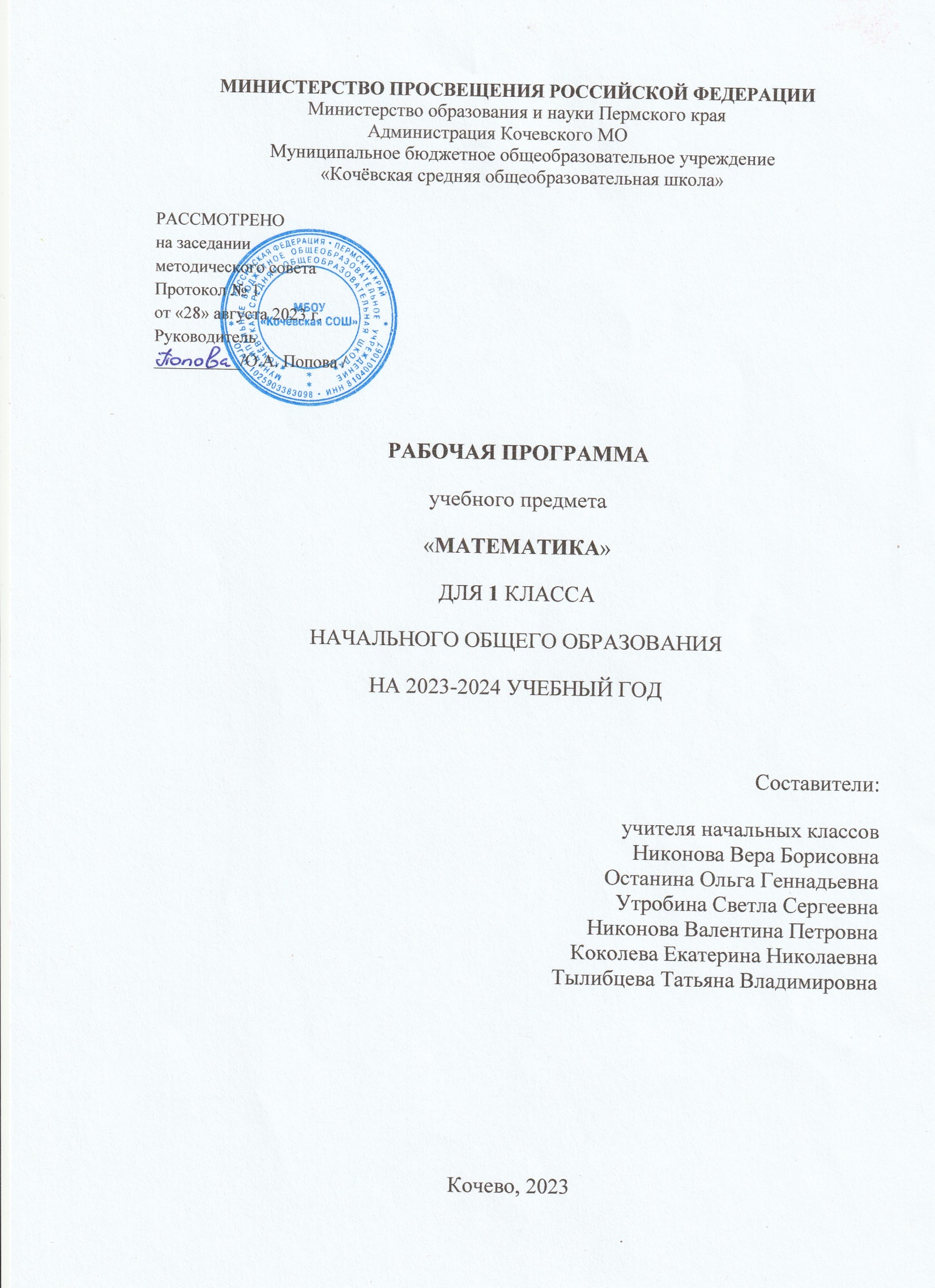 ПОЯСНИТЕЛЬНАЯ ЗАПИСКАРабочая программа по предмету «Математика» для обучающихся 1 класса составлена на основе Требований к результатам освоения основной образовательной программы начального общего образования, представленных в Федеральном государственном образовательном стандарте начального общего образования, а также Примерной программы воспитания.В начальной школе изучение математики имеет особое значение в развитии младшего школьника. Приобретённые им знания, опыт выполнения предметных и универсальных действий на математическом материале, первоначальное овладение математическим языком станут фундаментом обучения в основном звене школы, а также будут востребованы в жизни.Изучение математики в начальной школе направлено на достижение следующих образовательных, развивающих целей, а также целей воспитания:Освоение начальных математических знаний - понимание значения величин и способов их измерения; использование арифметических способов для разрешения сюжетных ситуаций; формирование умения решать учебные и практические задачи средствами математики; работа с алгоритмами выполнения арифметических действий.Формирование функциональной математической грамотности младшего школьника, которая характеризуется наличием у него опыта решения учебно-познавательных и учебно-практических задач, построенных на понимании и применении математических отношений («часть- целое»,«больше-меньше», «равно-неравно», «порядок»), смысла арифметических действий, зависимостей (работа, движение, продолжительность события).Обеспечение математического развития младшего школьника - формирование способности к интеллектуальной деятельности, пространственного воображения, математической речи; умение строить рассуждения, выбирать аргументацию, различать верные (истинные) и неверные (ложные) утверждения, вести поиск информации (примеров, оснований для упорядочения, вариантов и др.).Становление учебно-познавательных мотивов и интереса к изучению математики и умственному труду; важнейших качеств интеллектуальной деятельности: теоретического и пространственного мышления, воображения, математической речи, ориентировки в математических терминах и понятиях; прочных навыков использования математических знаний в повседневной жизни.В основе конструирования содержания и отбора планируемых результатов лежат следующие ценности математики, коррелирующие со становлением личности младшего школьника:понимание математических отношений выступает средством познания закономерностей существования окружающего мира, фактов, процессов и явлений, происходящих в природе и в обществе (хронология событий, протяжённость по времени, образование целого из частей, изменение формы, размера и т.д.);математические представления о числах, величинах, геометрических фигурах являются условием целостного восприятия творений природы и человека (памятники архитектуры, сокровища искусства и культуры, объекты природы);владение математическим языком, элементами алгоритмического мышления позволяет ученику совершенствовать коммуникативную деятельность (аргументировать свою точку зрения, строить логические цепочки рассуждений; опровергать или подтверждать истинностьпредположения).Младшие школьники проявляют интерес к математической сущности предметов и явлений окружающей жизни - возможности их измерить, определить величину, форму, выявить зависимости и закономерности их расположения во времени и в пространстве. Осознанию младшим школьником многих математических явлений помогает его тяга к моделированию, что облегчает освоение общего способа решения учебной задачи, а также работу с разными средствами информации, в том числе и графическими (таблица, диаграмма, схема).В начальной школе математические знания и умения применяются школьником при изучении других учебных предметов (количественные и пространственные характеристики, оценки, расчёты и прикидка, использование графических форм представления информации). Приобретённые учеником умения строить алгоритмы, выбирать рациональные способы устных и письменных арифметических вычислений, приёмы проверки правильности выполнения действий, а также различение, называние, изображение геометрических фигур, нахождение геометрических величин (длина, периметр, площадь) становятся показателями сформированной функциональной грамотности младшего школьника и предпосылкой успешного дальнейшего обучения в основном звене школы.На изучение математики в 1 классе отводится 4 часа в неделю, всего 132 часа.СОДЕРЖАНИЕ УЧЕБНОГО ПРЕДМЕТАОсновное содержание обучения в программе представлено разделами: «Числа и величины»,«Арифметические действия», «Текстовые задачи», «Пространственные отношения и геометрические фигуры», «Математическая информация».Числа и величиныЧисла от 1 до 9: различение, чтение, запись. Единица счёта. Десяток. Счёт предметов, запись результата цифрами. Число и цифра 0 при измерении, вычислении.Числа в пределах 20: чтение, запись, сравнение. Однозначные и двузначные числа. Увеличение (уменьшение) числа на несколько единиц.Длина и её измерение. Единицы длины: сантиметр, дециметр; установление соотношения между ними.Арифметические действияСложение и вычитание чисел в пределах 20. Названия компонентов действий, результатов действий сложения, вычитания. Вычитание как действие, обратное сложению.Текстовые задачиТекстовая задача: структурные элементы, составление текстовой задачи по образцу. Зависимость между данными и искомой величиной в текстовой задаче. Решение задач в одно действие.Пространственные отношения и геометрические фигурыРасположение предметов и объектов на плоскости, в пространстве: слева/справа, сверху/снизу, между; установление пространственных отношений.Геометрические фигуры: распознавание круга, треугольника, прямоугольника, отрезка. Построение отрезка, квадрата, треугольника с помощью линейки на листе в клетку; измерение длины отрезка в сантиметрах.Математическая информацияСбор данных об объекте по образцу. Характеристики объекта, группы объектов (количество, форма, размер). Группировка объектов по заданному признаку.Закономерность в ряду заданных объектов: её обнаружение, продолжение ряда.Верные (истинные) и неверные (ложные) предложения, составленные относительно заданного набора математических объектов.Чтение таблицы (содержащей не более 4-х данных); извлечение данного из строки, столбца; внесение одного-двух данных в таблицу. Чтение рисунка, схемы с одним-двумя числовыми данными (значениями данных величин).Двух-трёхшаговые инструкции, связанные с вычислением, измерением длины, изображением геометрической фигуры.Универсальные учебные действия (пропедевтический уровень)Универсальные познавательные учебные действия:наблюдать математические объекты (числа, величины) в окружающем мире;обнаруживать общее и различное в записи арифметических действий;понимать назначение и необходимость использования величин в жизни;наблюдать действие измерительных приборов;сравнивать два объекта, два числа; распределять объекты на группы по заданномуоснованию;копировать изученные фигуры, рисовать от руки по собственному замыслу; приводить примеры чисел, геометрических фигур;вести порядковый и количественный счет (соблюдать последовательность).Работа с информацией:понимать, что математические явления могут быть представлены с помощью разных средств: текст, числовая запись, таблица, рисунок, схема;читать таблицу, извлекать информацию, представленную в табличной форме.Универсальные коммуникативные учебные действия:характеризовать (описывать) число, геометрическую фигуру, последовательность из нескольких чисел, записанных по порядку;комментировать ход сравнения двух объектов; описывать своими словами сюжетную ситуацию и математическое отношение, представленное в задаче;описывать положение предмета в пространстве различать и использовать математические знаки;строить предложения относительно заданного набора объектов.Универсальные регулятивные учебные действия:принимать учебную задачу, удерживать её в процессе деятельности;действовать в соответствии с предложенным образцом, инструкцией;проявлять интерес к проверке результатов решения учебной задачи, с помощью учителя устанавливать причину возникшей ошибки и трудности;проверять правильность вычисления с помощью другого приёма выполнения действия.Совместная деятельность:участвовать в парной работе с математическим материалом;выполнять правила совместной деятельности: договариваться, считаться с мнением партнёра, спокойно и мирно разрешать конфликты.ПЛАНИРУЕМЫЕ ОБРАЗОВАТЕЛЬНЫЕ РЕЗУЛЬТАТЫИзучение математики в 1 классе направлено на достижение обучающимися личностных, метапредметных и предметных результатов освоения учебного предмета.ЛИЧНОСТНЫЕ РЕЗУЛЬТАТЫВ результате изучения предмета «Математика» у обучающегося будут сформированы следующие личностные результаты:осознавать необходимость изучения математики для адаптации к жизненным ситуациям, для развития общей культуры человека;развития способности мыслить, рассуждать, выдвигать предположения и доказывать или опровергать их;применять правила совместной деятельности со сверстниками, проявлять способность договариваться, лидировать, следовать указаниям, осознавать личную ответственность и объективно оценивать свой вклад в общий результат;осваивать навыки организации безопасного поведения в информационной среде;применять математику для решения практических задач в повседневной жизни, в том числе при оказании помощи одноклассникам, детям младшего возраста, взрослым и пожилым людям;работать в ситуациях, расширяющих опыт применения математических отношений в реальной жизни, повышающих интерес к интеллектуальному труду и уверенность своих силах при решении поставленных задач, умение преодолевать трудности;оценивать практические и учебные ситуации с точки зрения возможности применения математики для рационального и эффективного решения учебных и жизненных проблем;оценивать свои успехи в изучении математики, намечать пути устранения трудностей;стремиться углублять свои математические знания и умения; пользоваться разнообразными информационными средствами для решения предложенных и самостоятельно выбранных учебных проблем, задач.МЕТАПРЕДМЕТНЫЕ РЕЗУЛЬТАТЫК концу обучения у обучающегося формируются следующие универсальные учебные действия.Универсальные познавательные учебные действия:Базовые логические действия:устанавливать связи и зависимости между математическими объектами (часть-целое; причина-следствие; протяжённость);применять базовые логические универсальные действия: сравнение, анализ, классификация (группировка), обобщение;приобретать практические графические и измерительные навыки для успешного решения учебных и житейских задач;представлять текстовую задачу, её решение в виде модели, схемы, арифметической записи, текста в соответствии с предложенной учебной проблемой.Базовые исследовательские действия:проявлять способность ориентироваться в учебном материале разных разделов курса математики;понимать и адекватно использовать математическую терминологию: различать, характеризовать, использовать для решения учебных и практических задач;применять изученные методы познания (измерение, моделирование, перебор вариантов)Работа с информацией:находить и использовать для решения учебных задач текстовую, графическую информацию в разных источниках информационной среды;читать, интерпретировать графически представленную информацию (схему, таблицу, диаграмму, другую модель);представлять информацию в заданной форме (дополнять таблицу, текст), формулировать утверждение по образцу, в соответствии с требованиями учебной задачи;принимать правила, безопасно использовать предлагаемые электронные средства и источники информации.Универсальные коммуникативные учебные действия:конструировать утверждения, проверять их истинность;строить логическое рассуждение;использовать текст задания для объяснения способа и хода решения математической задачи;формулировать ответ;комментировать процесс вычисления, построения, решения; объяснять полученный ответ с использованием изученной терминологии;в процессе диалогов по обсуждению изученного материала — задавать вопросы, высказывать суждения, оценивать выступления участников, приводить доказательства своей правоты, проявлять этику общения;создавать в соответствии с учебной задачей тексты разного вида - описание (например, геометрической фигуры), рассуждение (к примеру, при решении задачи), инструкция (например, измерение длины отрезка);ориентироваться в алгоритмах: воспроизводить, дополнять, исправлять деформированные;составлять по аналогии; . самостоятельно составлять тексты заданий, аналогичные типовым изученным.Универсальные регулятивные учебные действия:Самоорганизация:планировать этапы предстоящей работы, определять последовательность учебных действий;выполнять правила безопасного использования электронных средств, предлагаемых в процессе обучения.Самоконтроль:осуществлять контроль процесса и результата своей деятельности, объективно оценивать их;выбирать и при необходимости корректировать способы действий;находить ошибки в своей работе, устанавливать их причины, вести поиск путей преодоления ошибок.Самооценка:предвидеть возможность возникновения трудностей и ошибок, предусматривать способы их предупреждения (формулирование вопросов, обращение к учебнику, дополнительным средствам обучения, в том числе электронным);оценивать рациональность своих действий, давать им качественную характеристику.Совместная деятельность:участвовать в совместной деятельности: распределять работу между членами группы (например, в случае решения задач, требующих перебора большого количества вариантов, приведения примеров и контрпримеров);согласовывать мнения в ходе поиска доказательств, выбора рационального способа, анализа информации;осуществлять совместный контроль и оценку выполняемых действий, предвидеть возможность возникновения ошибок и трудностей, предусматривать пути их предупреждения.ПРЕДМЕТНЫЕ РЕЗУЛЬТАТЫК концу обучения в 1 классе обучающийся научится:читать, записывать, сравнивать, упорядочивать числа от 0 до 20;пересчитывать различные объекты, устанавливать порядковый номер объекта;находить числа, большие/меньшие данного числа на заданное число;выполнять арифметические действия сложения и вычитания в пределах 20 (устно и письменно) без перехода через десяток; называть и различать компоненты действий сложения (слагаемые, сумма) и вычитания (уменьшаемое, вычитаемое, разность);решать текстовые задачи в одно действие на сложение и вычитание: выделять условие и требование (вопрос);сравнивать объекты по длине, устанавливая между ними соотношение длиннее/короче (выше/ниже, шире/уже);знать и использовать единицу длины — сантиметр; измерять длину отрезка, чертить отрезок заданной длины (в см);различать число и цифру; распознавать геометрические фигуры: круг, треугольник, прямоугольник (квадрат), отрезок;устанавливать между объектами соотношения: слева/справа, дальше/ближе, между, перед/за, над/под;распознавать верные (истинные) и неверные (ложные) утверждения относительно заданного набора объектов/предметов;группировать объекты по заданному признаку; находить и называть закономерности в ряду объектов повседневной жизни;различать строки и столбцы таблицы, вносить данное в таблицу, извлекать данное/данные из таблицы;сравнивать два объекта (числа, геометрические фигуры); распределять объекты на две группы по заданному основанию.ТЕМАТИЧЕСКОЕ ПЛАНИРОВАНИЕПОУРОЧНОЕ ПЛАНИРОВАНИЕУЧЕБНО-МЕТОДИЧЕСКОЕ ОБЕСПЕЧЕНИЕ ОБРАЗОВАТЕЛЬНОГО ПРОЦЕССА ОБЯЗАТЕЛЬНЫЕ УЧЕБНЫЕ МАТЕРИАЛЫ ДЛЯ УЧЕНИКАМатематика (в 2 частях), 1 класс /Моро М.И., Волкова С.И., Степанова С.В., Акционерное общество«Издательство «Просвещение»; 2023
Введите свой вариант:МЕТОДИЧЕСКИЕ МАТЕРИАЛЫ ДЛЯ УЧИТЕЛЯМетодические рекомендации с поурочными разработками по "Математике" 1 класс УМК "Школа России"ЦИФРОВЫЕ ОБРАЗОВАТЕЛЬНЫЕ РЕСУРСЫ И РЕСУРСЫ СЕТИ ИНТЕРНЕТhttps://urok.1sept.ru/ http://school-collection.edu.ru/ https://uchi.ru/МАТЕРИАЛЬНО-ТЕХНИЧЕСКОЕ ОБЕСПЕЧЕНИЕ ОБРАЗОВАТЕЛЬНОГО ПРОЦЕССА УЧЕБНОЕ ОБОРУДОВАНИЕ 
Мультимедийный компьютер. Таблица по математике.№ п/пНаименование разделов и тем программыКоличество часовКоличество часовКоличество часовДата изучен ияВиды деятельностиВиды, формы контро ляЭлектронны е (цифровые) образовател ьные№ п/пНаименование разделов и тем программывсег оконтроль ные работыпрактичес кие работыДата изучен ияВиды деятельностиВиды, формы контро ляЭлектронны е (цифровые) образовател ьныеРаздел 1. ЧислаРаздел 1. ЧислаРаздел 1. ЧислаРаздел 1. ЧислаРаздел 1. ЧислаРаздел 1. ЧислаРаздел 1. ЧислаРаздел 1. ЧислаРаздел 1. Числа1.1.Числа от 1 до 9: различение, чтение,20001.09.20Устная работа: счёт единицами в разномУстнУчизапись.23порядке, чтение, упорядочение однозначных иыыйру05.09.20двузначных чисел; счёт по 2, по 5;опроРЭШ23с;1.2.Единица счёта. Десяток.20006.09.202307.09.2023Работа в парах/ группах. Формулирование ответов на вопросы: «Сколько?»,«Который по счёту?», «На сколько больше?», «На сколько меньше?», «Что получится, если увеличить/уменьшить количество на 1, на 2?» — пообразцу и самостоятельно;Практиче ская работа;Учи. ру РЭШ1.3.Счёт предметов, запись результата30008.09.20Чтение и запись по образцу и самостоятельноУстнУчи.цифрами.23групп чисел, геометрических фигур в заданном иыйру13.09.20самостоятельно установленном порядке;опроРЭШ23с;1.4.Порядковый номер объекта при20014.09.20Словесное описание группы предметов, рядаУстнУчи.заданном порядке счёта.23чисел;ыйру15.09.20опроРЭШ23с;1.5.Сравнение чисел, сравнение групп20019.09.20Цифры; знаки сравнения, равенства,ПисьменУчи.предметов по количеству: больше,23арифметических действий;ныйруменьше, столько же.20.09.20контроль;РЭШ231.6.Число и цифра 0 при измерении, вычислении.20021.09.202322.09.2023Игровые упражнения по различению количества предметов (зрительно, на слух, установлением соответствия), числа и цифры, представлению чисел словесно и письменно;Устн ый опро с;Учи. ру РЭШ1.7.Числа в пределах 20: чтение, запись, сравнение.20126.09.202327.09.2023Чтение и запись по образцу и самостоятельно групп чисел, геометрических фигур в заданном и самостоятельно установленном порядке;Контроль ная работа;Учи. ру РЭШ1.8.Однозначные и двузначные числа.20028.09.202329.09.2023Чтение и запись по образцу и самостоятельно групп чисел, геометрических фигур в заданном и самостоятельно установленном порядке;Устн ый опро с;Учи. ру РЭШ1.9.Увеличение (уменьшение) числа на несколько единиц30003.10.202305.10.2023Устная работа: счёт единицами в разном порядке, чтение, упорядочение однозначных и двузначных чисел; счёт по 2, по 5;Письмен ный контроль;Учи. ру РЭШИтого по разделуИтого по разделу20Раздел 2. ВеличиныРаздел 2. ВеличиныРаздел 2. ВеличиныРаздел 2. ВеличиныРаздел 2. ВеличиныРаздел 2. ВеличиныРаздел 2. ВеличиныРаздел 2. ВеличиныРаздел 2. Величины2.1.Длина и её измерение с помощью заданной мерки.20006.10.202310.10.2023Знакомство с приборами для измерения величин;Устн ый опро с;Учи. ру РЭШ2.2.Сравнение без измерения: выше — ниже, шире —уже, длиннее —20011.10.202312.10.2023Линейка как простейший инструмент измерения длины;Устн ыйУчи. ру2.3.Единицы длины: сантиметр, дециметр; установление соотношения между ними.30013.10.202318.10.2023Понимание назначения и необходимости использования величин в жизни;Практиче ская работа;Учи. ру РЭШИтого по разделуИтого по разделу7Раздел 3. Арифметические действияРаздел 3. Арифметические действияРаздел 3. Арифметические действияРаздел 3. Арифметические действияРаздел 3. Арифметические действияРаздел 3. Арифметические действияРаздел 3. Арифметические действияРаздел 3. Арифметические действияРаздел 3. Арифметические действия3.1.Сложение и вычитание чисел в пределах 20.50019.10.202326.10.2023Практическая работа с числовым выражением: запись, чтение, приведение примера (с помощью учителя или по образцу), иллюстрирующего смысл арифметического действия;Устн ый опро с;Учи. ру РЭШ3.2.Названия компонентов действий, результатов действий сложения, вычитания. Знаки сложения и вычитания, названия компонентов действия.50007.11.202314.11.2023Использование разных способов подсчёта суммы и разности,использование переместительного свойства при нахождении суммы;Устн ый опро с;Учи. ру РЭШ3.3.Вычитание как действие, обратное сложению.50115.11.202322.11.2023Обсуждение приёмов сложения, вычитания: нахождение значения суммы и разности на основеПисьмен ныйУчи. ру3.4.Неизвестное слагаемое.50023.11.202330.11.2023Практическая работа с числовым выражением: запись, чтение, приведение примера (с помощью учителя или по образцу), иллюстрирующего смысл арифметического действия;Устн ый опро с;Учи. ру РЭШ3.5.Сложение одинаковых слагаемых. Счёт по 2, по 3, по 5.50001.12.202308.12.2023Работа в парах/группах: проверка правильности вычисления сиспользованием раздаточного материала, линейки, модели действия, по образцу; обнаружение общего и различного в записи арифметических действий, одного и того же действия с разными числами;Письмен ный контроль;Учи. ру РЭШ3.6.Прибавление и вычитание нуля.50012.12.202319.12.2023Использование разных способов подсчёта суммы и разности,использование переместительного свойства при нахождении суммы;Устн ый опро с;Учи. ру РЭШ3.7.Сложение и вычитание чисел без перехода и с переходом через десяток.50020.12.202327.12.2023Моделирование. Иллюстрация с помощью предметной моделипереместительного свойства сложения, способаПисьмен ный контроль;Учи. ру РЭШ3.8.Вычисление суммы, разности трёх чисел.50028.12.202311.01.2024Работа в парах/группах: проверка правильности вычисления сиспользованием раздаточного материала, линейки, модели действия, по образцу; обнаружение общего и различного в записи арифметических действий, одного и того же действия с разными числами;Контроль ная работа;Учи. ру РЭШИтого по разделуИтого по разделу40Раздел 4. Текстовые задачиРаздел 4. Текстовые задачиРаздел 4. Текстовые задачиРаздел 4. Текстовые задачиРаздел 4. Текстовые задачиРаздел 4. Текстовые задачиРаздел 4. Текстовые задачиРаздел 4. Текстовые задачиРаздел 4. Текстовые задачи4.1.Текстовая задача: структурные элементы, составление текстовой задачи по образцу.30012.01.202417.01.2024Коллективное обсуждение: анализ реальной ситуации, представленной с помощью рисунка, иллюстрации, текста, таблицы, схемы (описание ситуации, что известно, что не известно; условие задачи, вопрос задачи);Устн ый опро с;Учи. ру РЭШ4.2.Зависимость между данными и искомой величиной в текстовой задаче.30018.01.202423.01.2024Обобщение представлений о текстовых задачах, решаемых с помощью действий сложения и вычитания («на сколько больше/меньше»,«сколько всего», «сколь-ко осталось»). Различение текста и текстовой задачи, представленного в текстовой задаче;Устн ый опро с;Учи. ру РЭШ4.3.Выбор и запись арифметического действия для получения ответа на вопрос.30024.01.202426.01.2024Соотнесение текста задачи и её модели;Письмен ный контроль;Учи. ру РЭШ4.4.Текстовая сюжетная задача в одно действие: запись решения, ответа задачи.30030.01.202401.02.2024Обобщение представлений о текстовых задачах, решаемых с помощью действий сложения и вычитания («на сколько больше/меньше»,«сколько всего», «сколь-ко осталось»). Различение текста и текстовой задачи, представленного в текстовой задаче;Практиче ская работа;Учи. ру РЭШ4.5.Обнаружение недостающего элемента задачи, дополнение текста задачи числовыми данными (по иллюстрации, смыслу задачи, её решению).40002.01.202408.02.2024Моделирование: описание словами и с помощью предметной модели сюжетной ситуации и математическогоотношения. Иллюстрация практической ситуации с использованием счётного материала. Решение текстовой задачи с помощью раздаточного материала. Объяснение выбора арифметического действия для решения, иллюстрация хода решения, выполнения действия на модели;Письмен ный контроль;Учи. ру РЭШИтого по разделуИтого по разделу16Раздел 5. Пространственные отношения и геометрические фигурыРаздел 5. Пространственные отношения и геометрические фигурыРаздел 5. Пространственные отношения и геометрические фигурыРаздел 5. Пространственные отношения и геометрические фигурыРаздел 5. Пространственные отношения и геометрические фигурыРаздел 5. Пространственные отношения и геометрические фигурыРаздел 5. Пространственные отношения и геометрические фигурыРаздел 5. Пространственные отношения и геометрические фигурыРаздел 5. Пространственные отношения и геометрические фигуры5.1.Расположение предметов и объектов на плоскости, в пространстве: слева/справа, сверху/снизу, между; установление пространственных отношений.40009.02.202422.02.2024Распознавание и называние известных геометрических фигур, обнаружение в окружающем мире их моделей;Устн ый опро с;Учи. ру РЭШ5.2.Распознавание объекта и его отражения.20027.02.202428.02.2024Игровые упражнения: «Угадай фигуру по описанию», «Расположи фигуры в заданном порядке», «Найди модели фигур в классе» и т. п.;Письмен ный контроль;Учи. ру РЭШ5.3.Геометрические фигуры:40001.03.202407.03.2024Анализ изображения (узора, геометрическойПрактичеУчи.5.4.Построение отрезка, квадрата, треугольника с помощью линейки; измерение длины отрезка в сантиметрах.40009.03.202415.03.2024Практические работы: измерение длины отрезка, ломаной, длины стороны квадрата, сторон прямоугольника. Комментирование хода и результата работы; установление соответствия результата и поставленного вопроса;Практиче ская работа;Учи. ру РЭШ5.5.Длина стороны прямоугольника, квадрата, треугольника.20016.03.202420.03.2024Учебный диалог: обсуждение свойств геометрических фигур (прямоугольника и др.); сравнениегеометрических фигур (по форме, размеру); сравнение отрезков по длине;Письмен ный контроль;Учи. ру РЭШ5.6.Изображение прямоугольника, квадрата,40021.03.202404.04.2024Практические работы: измерение длины отрезка, ломаной, длины стороны квадрата, сторонПрактиче скаяУчи. руИтого по разделуИтого по разделу20Раздел 6. Математическая информацияРаздел 6. Математическая информацияРаздел 6. Математическая информацияРаздел 6. Математическая информацияРаздел 6. Математическая информацияРаздел 6. Математическая информацияРаздел 6. Математическая информацияРаздел 6. Математическая информацияРаздел 6. Математическая информация6.1.Сбор данных об объекте по образцу.Характеристики объекта, группы20005.04.202406.04.2024Коллективное наблюдение: распознавание в окружающем мире ситуаций, которые целесообразно сформулировать на языкеУстн ый опроУчи. ру РЭШ6.2.Группировка объектов по20010.04.202411.04.2024Наблюдение за числами в окружающемУстнУчи.6.3.Закономерность в ряду заданных объектов: её обнаружение, продолжение ряда.20112.04.202413.04.2024Работа с наглядностью — рисунками, содержащими математическую информацию. Формулирование вопросов и ответов по рисункуПисьмен ный контроль;Учи. ру РЭШ6.4.Верные (истинные) и неверные (ложные) предложения, составленные относительно20017.04.202418.04.2024Дифференцированное задание: составление предложений,характеризующих положение одного предметаУстн ый опроУчи. ру РЭШ6.5.Чтение таблицы (содержащей не более четырёх данных); извлечение данного из строки,10019.04.2024Дифференцированное задание: составление предложений,характеризующих положение одного предметаУстн ый опроУчи. ру РЭШ6.6.Чтение рисунка, схемы 1—2числовыми данными (значениями данных величин).20020.04.202426.04.2024Работа в парах/группах: поиск общих свойств групп предметов (цвет, форма, величина,количество, назначение и др.). Таблица какУстный опроУчи.ру РЭШ6.7.Выполнение 1—3-шаговых инструкций,связанных с вычислениями, измерением длины, построением геометрических фигур.41027.04.202404.05.2024Дифференцированное задание: составление предложений,характеризующих положение одного предмета относительно другого.Моделирование отношения («больше»,«меньше», «равно»), переместительное свойство сложения;Письмен ный контроль;Учи. ру РЭШИтого по разделу:Итого по разделу:15Резервное времяРезервное время14ОБЩЕЕ КОЛИЧЕСТВО ЧАСОВ ПООБЩЕЕ КОЛИЧЕСТВО ЧАСОВ ПО13213№
п/пТема урокаКоличество часовКоличество часовКоличество часовДата 
изученияВиды, формы контроля№
п/пТема урокавсего контрольные работыпрактические работыДата 
изученияВиды, формы контроля1.Счёт предметов. Один, два, три… Порядковые числительные «первый, второй, третий…»10109.2023Практическая работа;2.Пространственные 
отношения «вверху, внизу, слева, справа»10109.2023Практическая работа;3.Временные отношения «раньше, позже, сначала, потом»10109.2023Устный опрос;4.Отношения «столько же, больше, меньше»10109.2023Практическая работа;5.Сравнение групп 
предметов « На сколько больше? На сколько 
меньше?»10109.2023Практическая работа; 
Тестирование;6.Уравнение предметов и групп предметов.10109.2023Практическая работа;7.Закрепление знаний по теме «Счёт предметов и групп предметов.Пространственные и временные 
представления».10109.2023Зачет;8.Проверочная работа по теме «Счёт предметов и групп предметов.Пространственные и временные 
представления».11009.2023  Проверочная 	работа;9.Работа над ошибками. Много. Один. Цифра 1.10109.2023Самооценка с 
использованием«Оценочного 
листа»;10.Числа 1,2. Цифра 210109.2023Практическая работа;11.Числа 1,2,3. Цифра 3.10109.2023Практическая работа;12.Знаки «+», «-», «=». Составление и чтение равенств10109.2023Практическая работа; 
Тестирование;13.Числа 1,2,3,4. Цифра 4.10109.2023Практическая работа;14.Отношения «длиннее»,«короче».10109.2023Практическая работа;15.Числа 1,2,3,4,5. Цифра 5.10109.2023Практическая работа;16.Состав числа 5.10109.2023Устный опрос; Практическая работа;17.Закрепление знаний по теме «Числа 1-5. Состав чисел 2-5».10109.2023Практическая работа;18.Точка. Кривая линия.Прямая линия. Отрезок. Луч.10109.2023Практическая работа;19.Ломаная линия. Звено ломаной.10110.2023Практическая работа;20.Закрепление.Проверочная работа«Состав чисел 2-5».11010.2023Самооценка с 
использованием«Оценочного 
листа»; 
Проверочная 
работа;21.Работа над ошибками.Знаки сравнения «>», «<»,«=».10110.2023  Практическая 	работа;22.Равенство. Неравенство.10110.2023Практическая работа;23.Многоугольники.10110.2023Самооценка с 
использованием«Оценочного 
листа»;24.Числа 6,7. Цифра 610110.2023Устный опрос;25.Числа 1-7. Цифра 7.10110.2023Практическая работа;26.Числа 8-9. Цифра 8.10110.2023Устный опрос;27.Числа 1-9. Цифра 9.10110.2023Тестирование;28.Число 10.10110.2023Практическая работа;29.Числа 1-10. Закрепление.10110.2023Практическая работа;30.Наши проекты.Математика вокруг нас.Числа в загадках, 
пословицах, поговорках.11010.2023Проект;31.Сантиметр - единица измерения длины.10110.2023Практическая работа;32.Увеличить на … .Уменьшить на … .Измерение длины 
отрезков с помощью линейки.10111.2023Практическая работа;33.Число 0. Цифра 0.10111.2023Диктант; 
Самооценка с 
использованием«Оценочного 
листа»;34.Сложение с нулём. Вычитание нуля.10111.2023Практическая работа;35.Закрепление знаний по теме «Числа 1-10. Число 0». Тест «Числа 1- 10.Число 0».10111.2023Тестирование;36.Контрольная работа по теме «Числа 1-10. Число 0».11011.2023Контрольная работа;37.Работа над ошибками. Прибавить и вычесть число 1.10111.2023Работа над ошибками;38.Прибавить число 2.10111.2023Практическая работа;39.Вычесть число 2.10111.2023Практическая работа;40.Приемы вычислений с числом 2.10111.2023Устный опрос;41.Слагаемые. Сумма.10111.2023Практическая работа;42.Задача (условие, вопрос).10111.2023Практическая работа;43.Составление и решение задач.10111.2023Устный опрос; Практическая работа;44. Прибавить и вычесть число 2. Составление и заучивание таблиц.10111.2023Практическая работа;45.Закрепление знаний по теме «Прибавить и 
вычесть число 2.»10111.2023Самооценка с 
использованием«Оценочного 
листа»;46.Задачи на увеличение (уменьшение) числа на несколько единиц.10111.2023Практическая работа;47.Прямой угол10111.2023Практическая работа;48.Обобщение и закрепление знаний по теме
«Прибавить и вычесть 
число 2.»10111.2023Практическая работа;49.Обобщение и закрепление знаний по теме
«Прибавить и вычесть 
число 2.» Тест.10112.2023Тестирование;50.Прибавить и вычесть число 3.10112.2023Практическая работа;51.Прибавить и вычесть число 3. Приемы 
вычислений.10112.2023Практическая работа;52.Закрепление. Решение текстовых задач.Проверочная работа «Задачи».11012.2023Самооценка с 
использованием«Оценочного 
листа»; 
Проверочная 
работа;53.Сравнение отрезков по 
длине. Решение текстовых задач.10112.2023Практическая работа;54.Состав чисел 7,8,9,10.Связь чисел при сложении и вычитании.10112.2023Зачет; 
Практическая работа;55.Прибавить и вычесть число 3. Составление и заучивание таблиц.10112.2023Практическая работа;56.Прибавить и вычесть 
число 3. Решение задач.10112.2023Практическая работа;57.Закрепление и обобщение знаний по теме
«Прибавить и вычесть 
число 3»10112.2023Устный опрос;58.Обобщение и закрепление знаний по теме
«Сложение и вычитание вида □ ±1, □ ± 2, □ ± 3».10112.2023Практическая работа;59.Контрольная работа по теме «Сложение и 
вычитание вида □ ±1, □ ±2, □ ± 3»11012.2023Контрольная работа;60.Работа над ошибками.Обобщение и закрепление знаний по теме
«Сложение и вычитание вида □ ±1, □ ± 2, □ ± 3»10112.2023Работа над 
ошибками; 
Закрепление;61.Сложение и вычитание чисел первого десятка.Проверочная работа«Состав чисел 
5,6,7,8,9,10».11012.2023  Проверочная 	работа;62.Решение задач на 
увеличение числа на несколько единиц.10112.2023Практическая работа;63.Решение задач на 
уменьшение числа на несколько единиц.10101.2024Практическая работа;64.Прибавить и вычесть число 4. Приемы 
вычислений.10101.2024Устный опрос;65.Решение задач и выражений.10101.2024Практическая работа;66.Сравнение чисел. Задачи на сравнение.10101.2024Практическая работа;67.Сравнение чисел. Решение задач на сравнение.11001.2024Диктант; 
Самооценка с 
использованием«Оценочного 
листа»;68.Прибавить и вычесть число 4. Составление и заучивание таблиц.10101.2024Практическая работа;69.Прибавить и вычесть числа 1,2,3,4. Решение задач.10101.2024Практическая работа;70.Перестановка слагаемых.10101.2024Практическая работа;71.Перестановка слагаемых. Прибавить числа 5,6,7,8,9.10101.2024  Практическая 	работа;72.Составление таблицы сложения.10101.2024  Самооценка с 
использованием«Оценочного 
листа»;73.Состав чисел первого десятка.10101.2024  Практическая 	работа;74.Состав числа 10. Решение задач.10101.2024Практическая работа;75.Решение задач и выражений.10102.2024Практическая работа;76.Обобщение и закрепление знаний.10102.2024Устный опрос;77.Обобщение и закрепление знаний по теме «Числа от 1 до 10. Сложение и 
вычитание». Тест «Числа от 1 до 10. Сложение и 
вычитание».10102.2024Тестирование;78.Связь между суммой и слагаемыми.10102.2024Практическая работа;79.Связь между суммой и слагаемыми.10102.2024Устный опрос;80.Решение задач и 
выражений. Закрепление.10102.2024Практическая работа;81.Название чисел при вычитании.10102.2024Практическая работа;82.Вычитание из чисел 6,7.10102.2024Практическая работа;83.Вычитание из чисел 6,7. Связь между суммой и слагаемыми.10102.2024Устный опрос;84.Вычитание из чисел 8,9.10102.2024Практическая работа;85.Вычитание из чисел 8,9. Решение задач.10117.02.2024Практическая работа;86.Вычитание из числа 10.10102.2024  Зачет; 
Практическая работа;87.Вычитание их чисел 
8,9,10. Связь сложения и вычитания.10103.2024Практическая работа;88.Единица массы –килограмм.10103.2024  Практическая 	работа;89.Единица вместимости –литр.10103.2024Практическая работа;90.Закрепление знаний по теме «Сложение и 
вычитание чисел первого десятка».10103.2024Практическая работа;91.Закрепление знаний по 
теме «Сложение и 
вычитание чисел первого десятка». Тест «Сложение и вычитание чисел 
первого десятка».10103.2024Тестирование;92.Контрольная работа по теме « Сложение и 
вычитание чисел первого десятка»11003.2024Контрольная работа;93.Работа над ошибками.Устная нумерация чисел в пределах 20.10103.2024Работа над ошибками;94.Письменная нумерация чисел от 11 до 20.10103.2024Практическая работа;95.Единица длины –дециметр.10103.2024Практическая работа;96.Сложение и вычитание в пределах 20 без перехода через десяток.10103.2024Практическая работа;97.Сложение и вычитание чисел в пределах 20.10103.2024Устный опрос;98.Закрепление знаний.10103.2024Практическая работа;99.Проверочная работа
«Сложение и вычитание в пределах 20»11003.2024Проверочная работа;100. Работа над ошибками.Решение задач и 
выражений. Знакомство с краткой записью задач. Сравнение именованных чисел.10103.2024Работа над ошибками;101. Решение задач и 
выражений. Тест по теме«Сложение и вычитание в пределах 20».10103.2024  Тестирование;102.  Знакомство с составными 	задачами.10104.2024  Практическая 	работа;103. Составные задачи.101.04.2024Практическая работа;104.  Сложение однозначных чисел с переходом через десяток.101.04.2024Практическая работа;105.Сложение вида □ + 2, □ + 3.10104.2024Устный опрос;106. Сложение вида □ + 4.10104.2024Практическая работа;107. Сложение вида □ + 5.10104.2024Практическая работа;108. Сложение вида □ + 6. Проверочная работа«Сложение чисел».11004.2024Проверочная работа;109.Сложение вида □ + 7.10104.2024Практическая работа;110.Сложение вида □ + 7.10104.2024Устный опрос;111.Сложение вида □ + 8, □ + 9.10104.2024Практическая работа;112.Таблица сложения10104.2024Самооценка с 
использованием«Оценочного 
листа»;113.Решение задач и выражений.10104.2024Практическая работа;114.Закрепление знаний по теме «Табличное 
сложение». Тест по теме «Табличное сложение».10104.2024Тестирование;115.Приём вычитания с 
	переходом через десяток.10104.2024Практическая работа;116.Вычитание вида 11 – □.10104.2024Практическая работа;117.Вычитание вида 12 – □.10104.2024Практическая работа;118.Вычитание вида 13 – □.10105.2024Практическая работа;119.  Вычитание вида 14 – □.10105.2024Практическая работа;120. Промежуточная 
аттестация. Итоговый контроль.11005.2024Контрольная работа;121.Работа над ошибками. 	Вычитание вида 15 – □.10105.2024Самооценка с 
использованием«Оценочного 
листа»;122.  Вычитание вида 16 – □.10105.2024Практическая работа;123.Вычитание вида 17 – □, 18– □.10105.2024Практическая работа;124.Вычитание вида 17 – □, 18– □.10105.2024Устный опрос;125. Закрепление знаний. Проверочная работа по теме «Табличное 
сложение и вычитание».11005.2024Проверочная работа;126. Закрепление знаний.10105.2024Устный опрос; Работа над 
ошибками;127.Закрепление и обобщение знаний по теме
«Табличное сложение и вычитание».10105.2024Практическая работа;128.  Сложение и вычитание однозначных чисел с 
переходом через десяток.10105.2025  Практическая 	работа;129.Решение задач.10105.2024Практическая работа;130.Закрепление по теме:
«Геометрические фигуры. Измерение длины».10105.2024Практическая работа;131. Обобщение знаний.10105.2024Практическая работа;132.Что узнали. Чему 
научились. Итоговый урок.10105.2024Устный опрос;ОБЩЕЕ КОЛИЧЕСТВО ЧАСОВ ПО ПРОГРАММЕ13213119